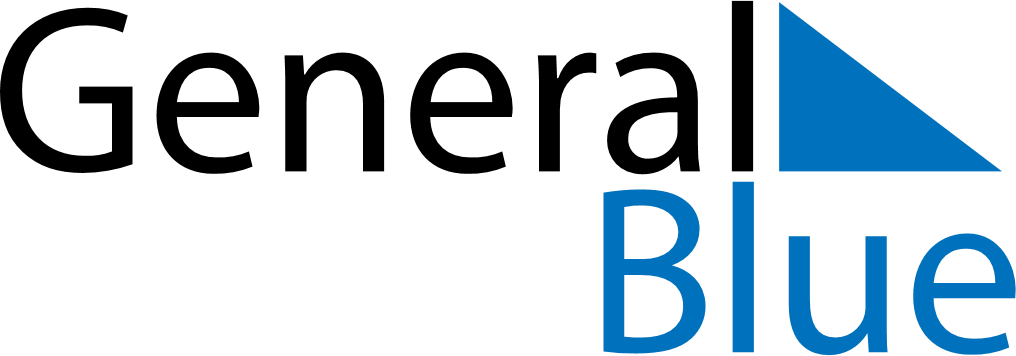 May 2020May 2020May 2020May 2020IrelandIrelandIrelandMondayTuesdayWednesdayThursdayFridaySaturdaySaturdaySunday1223456789910May Day111213141516161718192021222323242526272829303031